PROGRAM STUDI ARSITEKTUR FAKULTAS TEKNIK - UNIVERSITAS BUDI LUHURDAFTAR PESERTA & DOSEN PENGUJI SIDANG TUGAS AKHIR PROGRAMMING TAHAP KEDUASEMESTER GENAP 2019/2020tt	ttdNoHari/TglJamNimNamaPembimbing MateriPembimbing TeknisDosen Penguji 1Dosen  Penguji 21Selasa02 Juni 202008:00-08:501451500431ADIS NURJULFIKRIAnggraeni Dyah S, ST, MTIr. Karya Subagya, MTTri Endangsih, S.T., M.ArsPutri Suryandari, ST.,M.Ars2Selasa02 Juni 202009:00-09:501651500124INDAH MEYLA PUSPITASARISri Kurniasih, ST, M.ArsHarfa Iskandaria, S.T., M.TIr. Karya Subagya, MTTri Endangsih, S.T., M.Ars3Selasa02 Juni 202010:00-10:501551500232VALIANTINO REINHARD MARTAHANSri Kurniasih, ST, M.ArsIr. Karya Subagya, MTPutri Suryandari, ST.,M.ArsAnggraeni Dyah S, ST, MT4Selasa02 Juni 202011:00-11:501551500349DWIKA RIFAPERSADAIr. Karya Subagya, MTSri Kurniasih, ST, M.ArsAnggraeni Dyah S, ST, MTPutri Suryandari, ST.,M.ArsSelasa02 Juni 202012:00-12:505Selasa02 Juni 202013:00-13:501651500058TUTIE RAHAYUSri Kurniasih, ST, M.ArsAnggraeni Dyah S, ST, MTPutri Suryandari, ST.,M.ArsIr. Karya Subagya, MT6Selasa02 Juni 202014:00-14:501651500025DIANA RIZKI AMELIASri Kurniasih, ST, M.ArsTri Endangsih, S.T., M.ArsIr. Karya Subagya, MTPutri Suryandari, ST.,M.Ars7Selasa02 Juni 202015:00-15:501651500389MOHAMAD RIZKI DWI NANDA PUTRAHarfa Iskandaria, S.T.,M.TAnggraeni Dyah S, ST.,MTSri Kurniasih, ST, M.ArsTri Endangsih, S.T., M.ArsJakarta, 23 Mei 2020Jakarta, 23 Mei 2020Jakarta, 23 Mei 2020Jakarta, 23 Mei 2020Jakarta, 23 Mei 2020Jakarta, 23 Mei 2020         Mengetahui,           Ketua Program Studi Arsitektur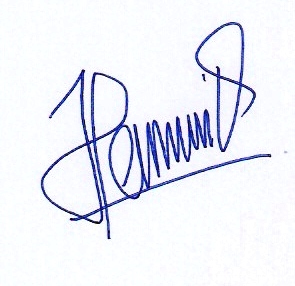 Program Studi Arsitektur Fakultas Teknik_Gasal 2019/2020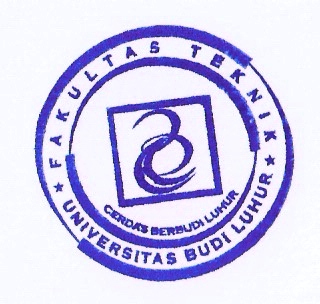          Mengetahui,           Ketua Program Studi ArsitekturProgram Studi Arsitektur Fakultas Teknik_Gasal 2019/2020         Mengetahui,           Ketua Program Studi ArsitekturProgram Studi Arsitektur Fakultas Teknik_Gasal 2019/2020         Mengetahui,           Ketua Program Studi ArsitekturProgram Studi Arsitektur Fakultas Teknik_Gasal 2019/2020         Mengetahui,           Ketua Program Studi ArsitekturProgram Studi Arsitektur Fakultas Teknik_Gasal 2019/2020         Mengetahui,           Ketua Program Studi ArsitekturProgram Studi Arsitektur Fakultas Teknik_Gasal 2019/2020         Mengetahui,           Ketua Program Studi ArsitekturProgram Studi Arsitektur Fakultas Teknik_Gasal 2019/2020         Mengetahui,           Ketua Program Studi ArsitekturProgram Studi Arsitektur Fakultas Teknik_Gasal 2019/2020         Mengetahui,           Ketua Program Studi ArsitekturProgram Studi Arsitektur Fakultas Teknik_Gasal 2019/2020         Mengetahui,           Ketua Program Studi ArsitekturProgram Studi Arsitektur Fakultas Teknik_Gasal 2019/2020         Mengetahui,           Ketua Program Studi ArsitekturProgram Studi Arsitektur Fakultas Teknik_Gasal 2019/2020         Mengetahui,           Ketua Program Studi ArsitekturProgram Studi Arsitektur Fakultas Teknik_Gasal 2019/2020Koord. Sidang Programming Tahap 2,Koord. Sidang Programming Tahap 2,Anggraeni Dyah S, ST.,M.T                         Rismawandi, M.Akt